抓住夏天的尾巴，来一场“夏日的限定美好”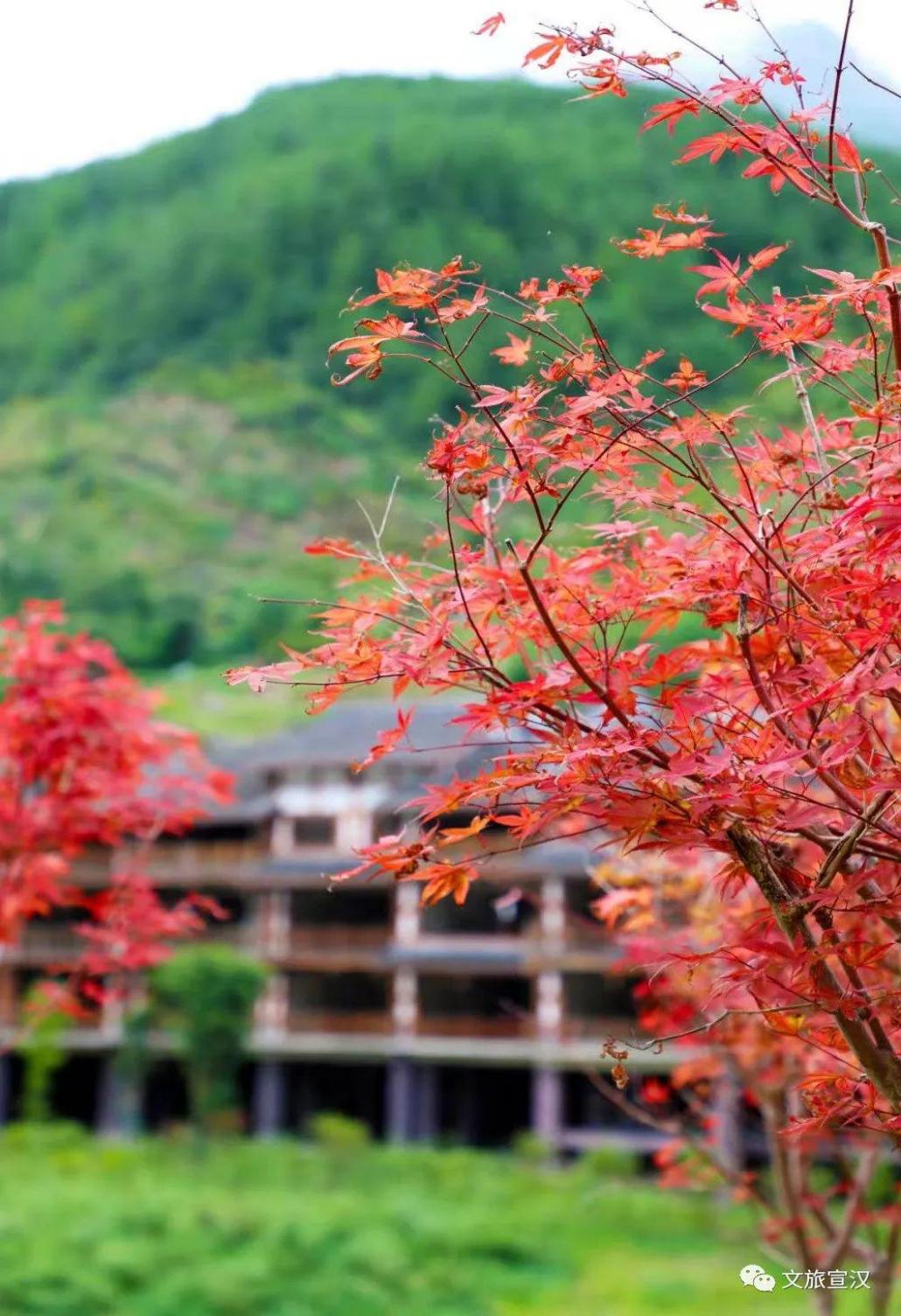 当清晨和夜晚的微风夹杂着一丝凉意蝉鸣的聒噪逐渐换成秋虫的低吟田野里金黄的麦浪翻腾我知道，夏天，步入尾声了寒来暑往，四季更替。一眨眼，2021年的夏天悄然翻篇这个夏天里有哪些限定的美好呢？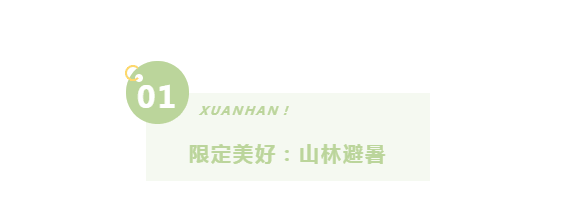 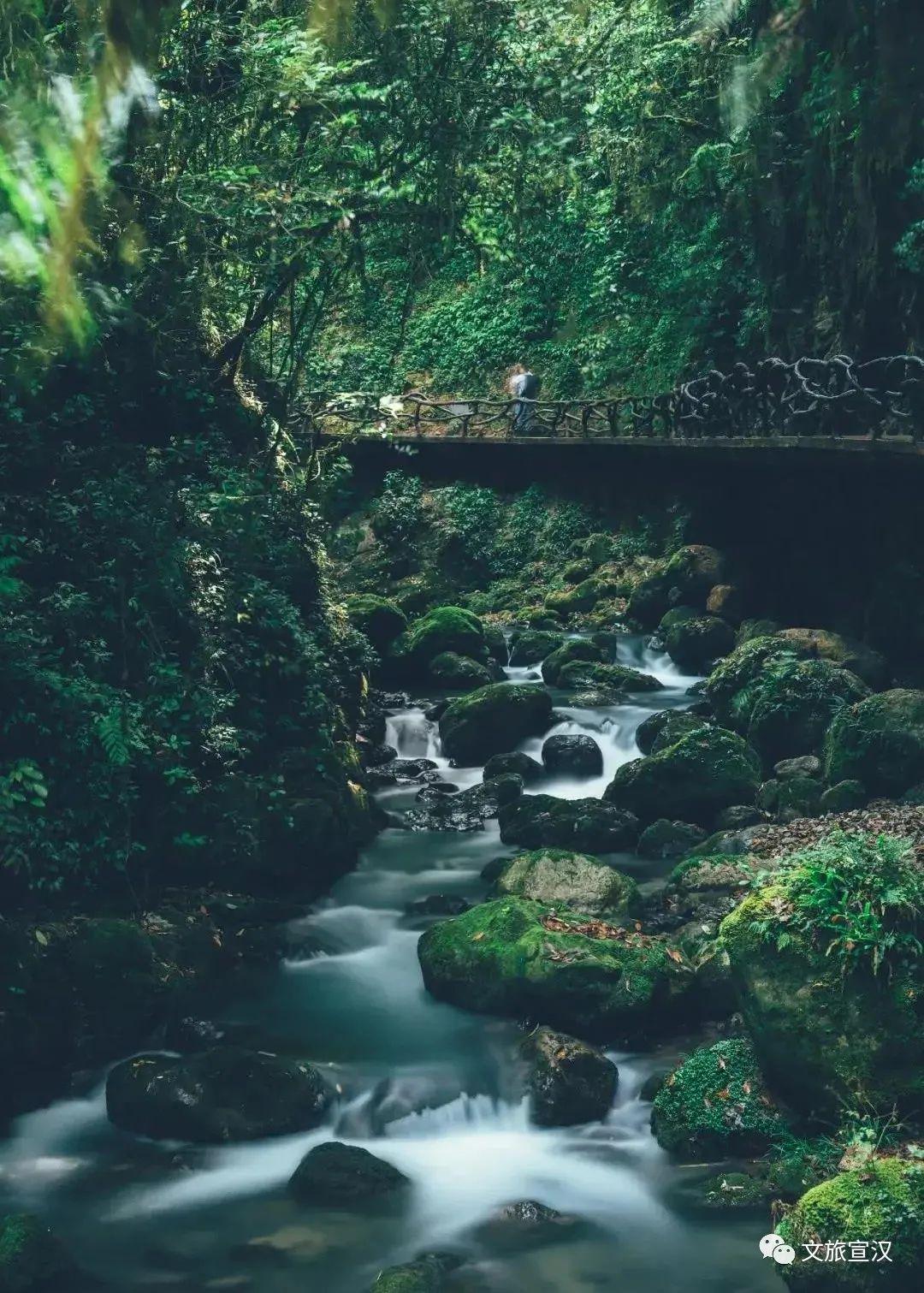 ▲桃溪谷一直都觉得，宣汉的夏天是藏在山林溪水间的绿林森森，溪水潺潺行走在山林里整个身心都被深深浅浅的绿色包裹着夏日的燥热仿佛都被隔离开来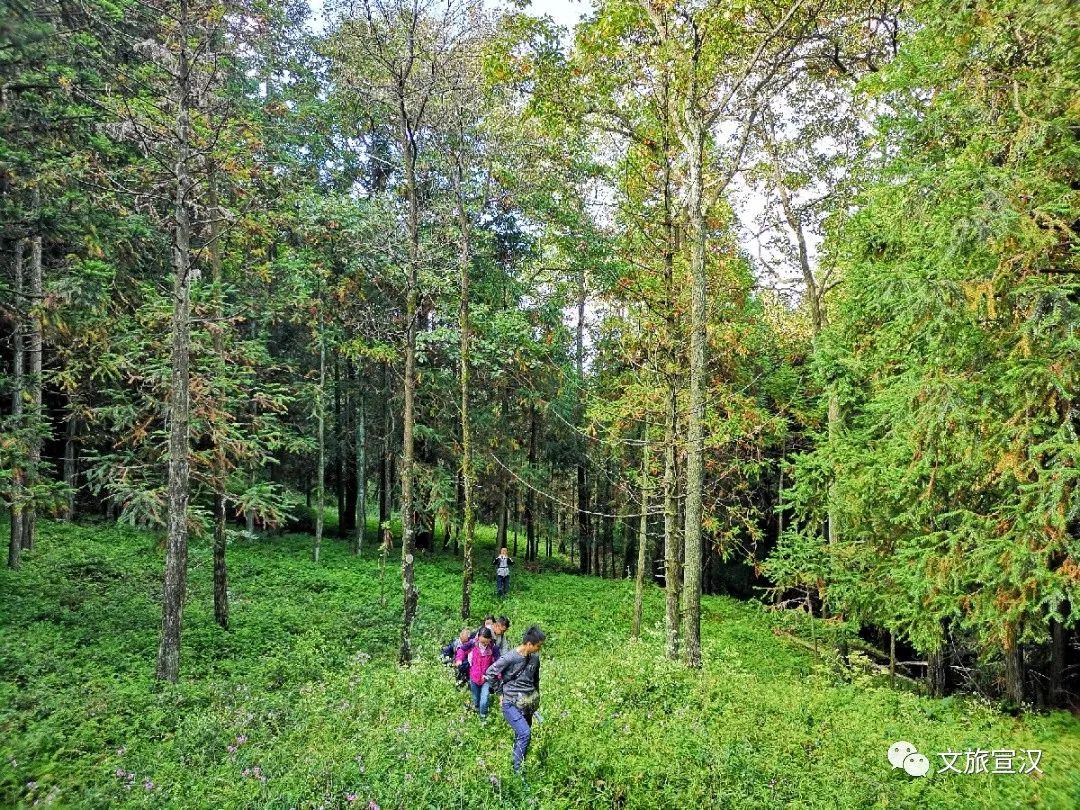 ▲五马归槽尤其喜欢雨后的山林连绵不绝的绿色都被云雾笼罩若隐若现，尽显夏日的温柔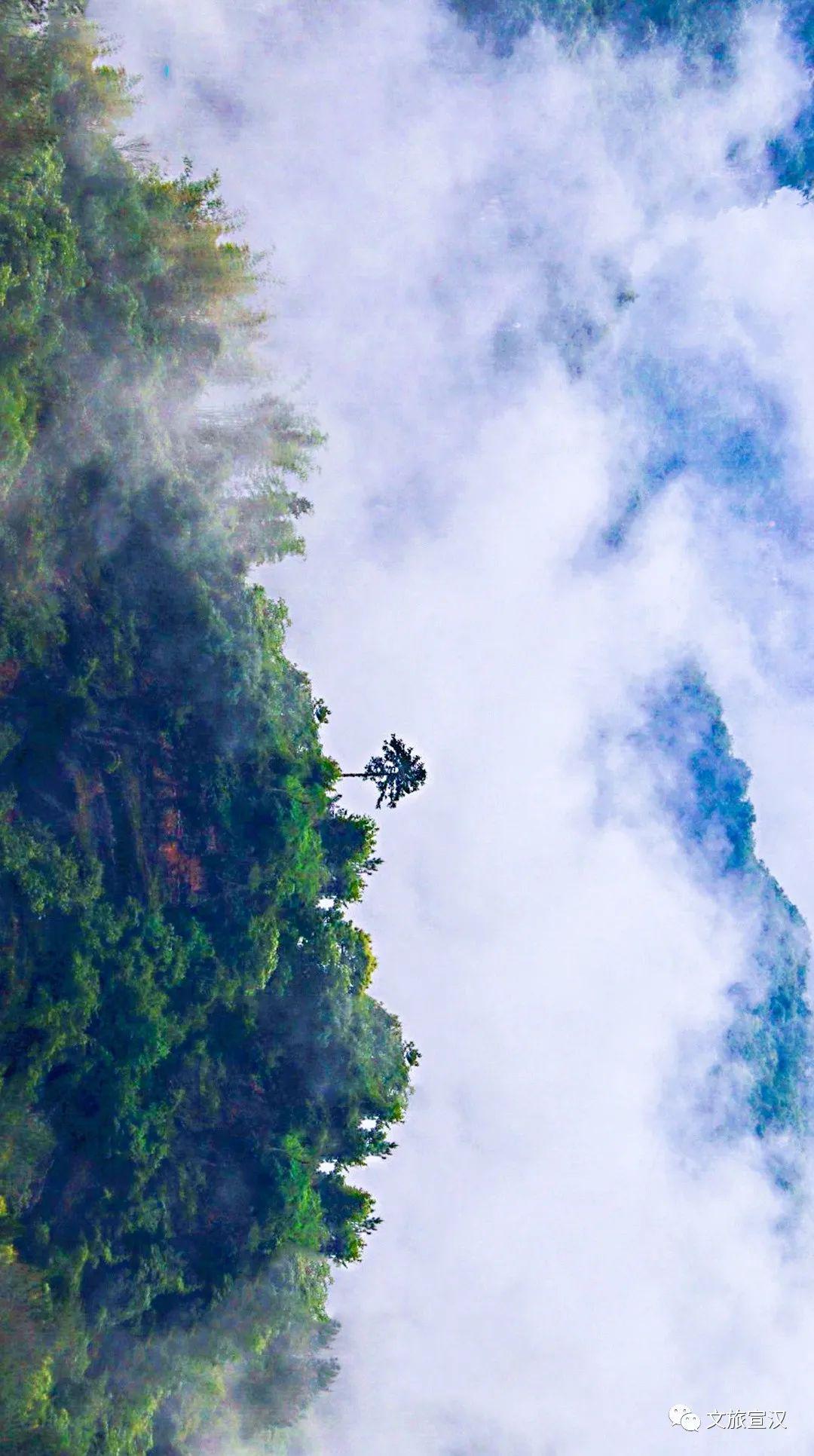 ▲巴山大峡谷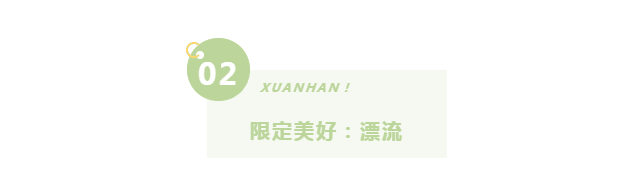 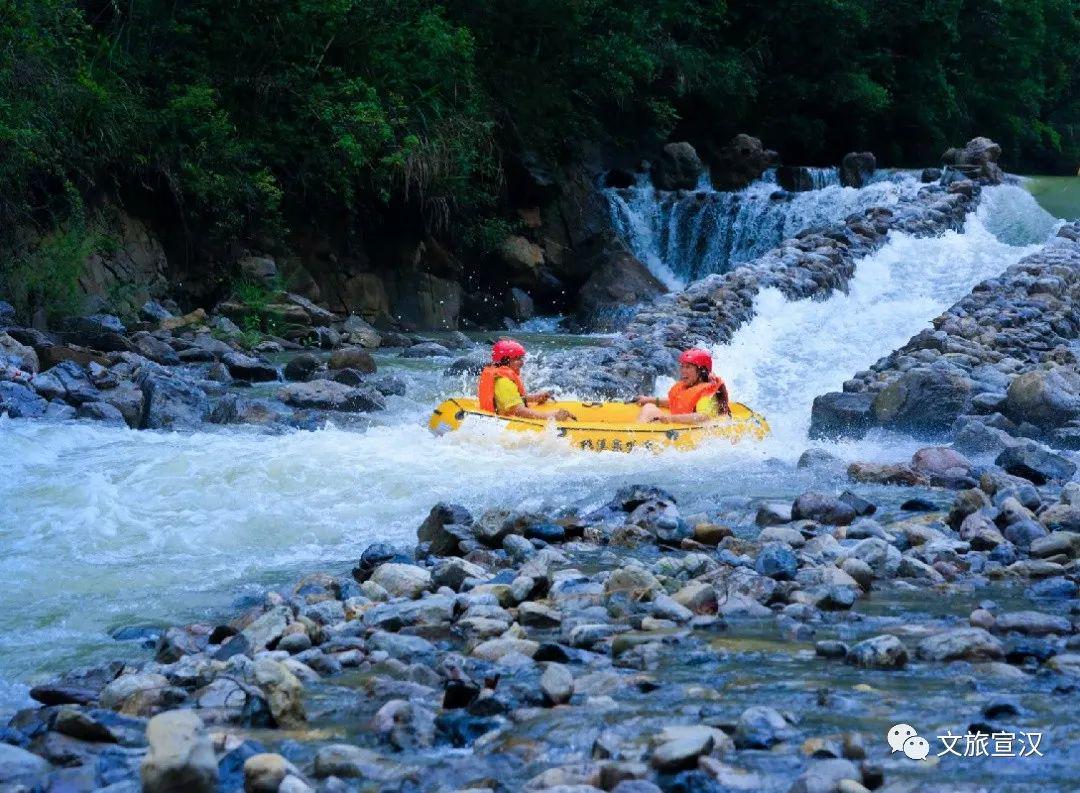 ▲桃溪谷漂流夏天最刺激、最凉爽体验非漂流莫属没有漂流的夏天是不完整的桃溪谷漂流、五马归巢漂流都是夏天里，惊险刺激的盛放之地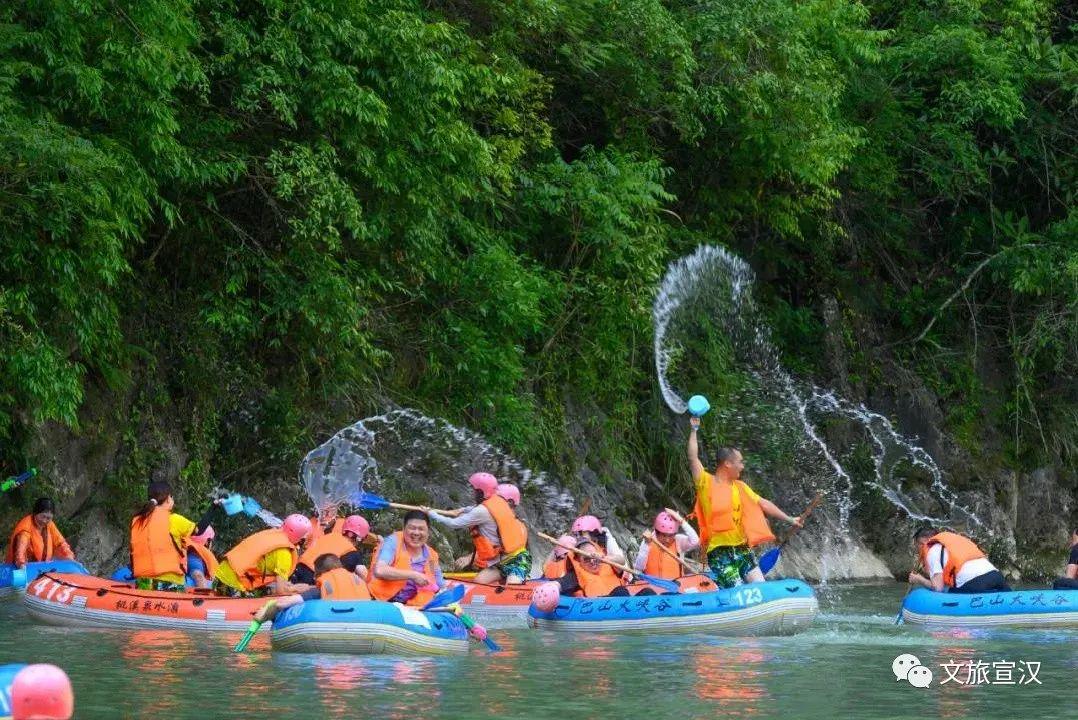 ▲桃溪谷漂流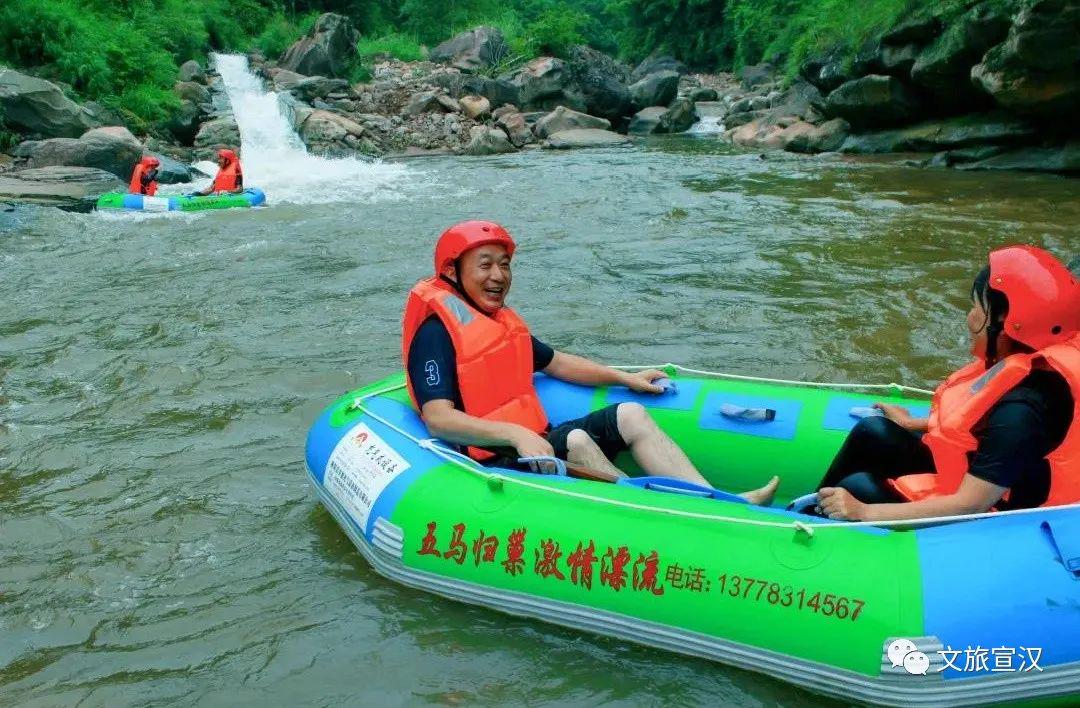 ▲五马归巢漂流当你坐上皮艇往下滑的时候速度飞快犹如过山车一般皮筏下水跌宕起伏顺流直下让你一秒湿身，瞬间尖叫不停！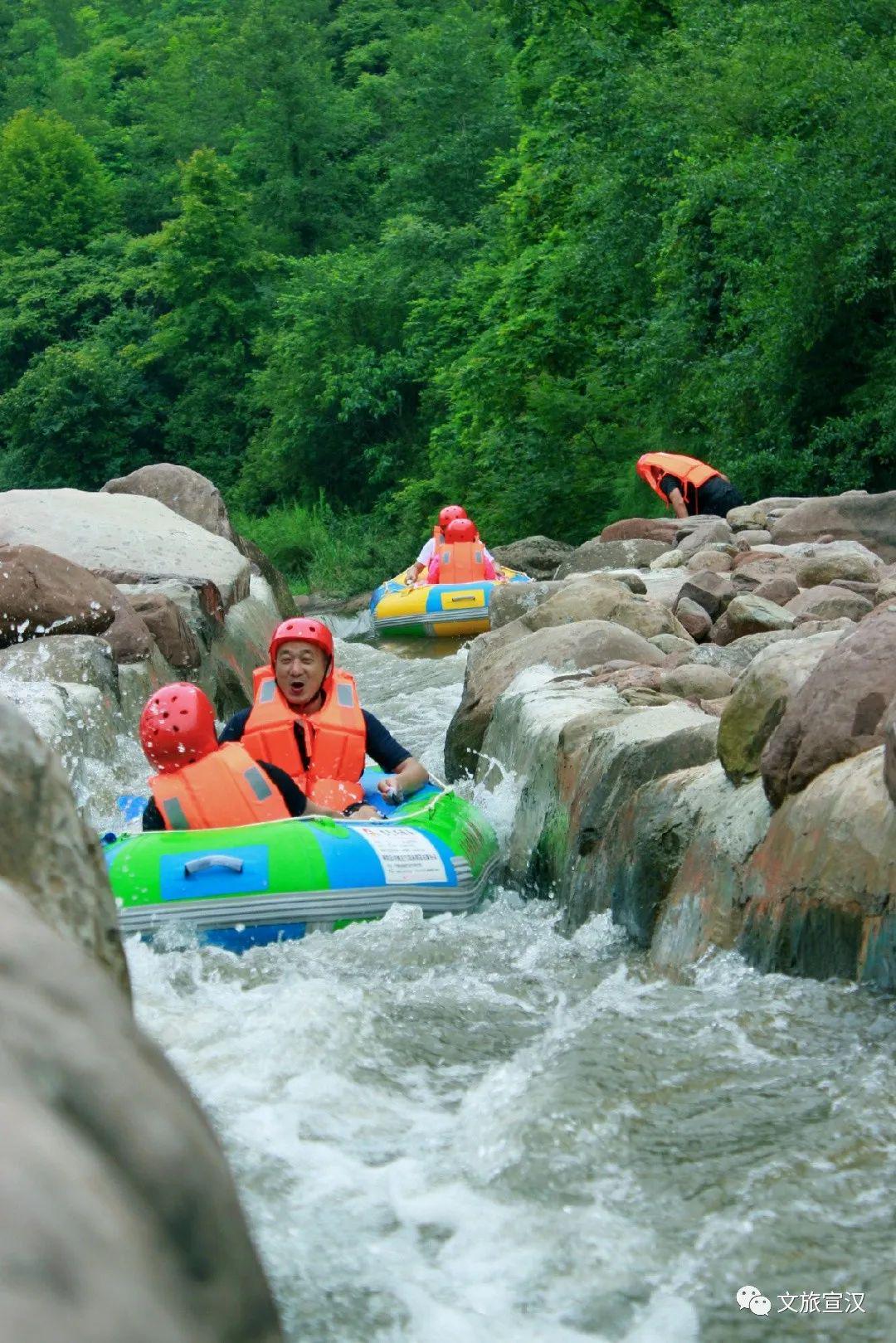 ▲五马归巢漂流水流平缓处，还能一边赏景两岸是秀丽的青山耳边是温柔的风、身下是清凉的水所有的一切，都能抚平你心中燥热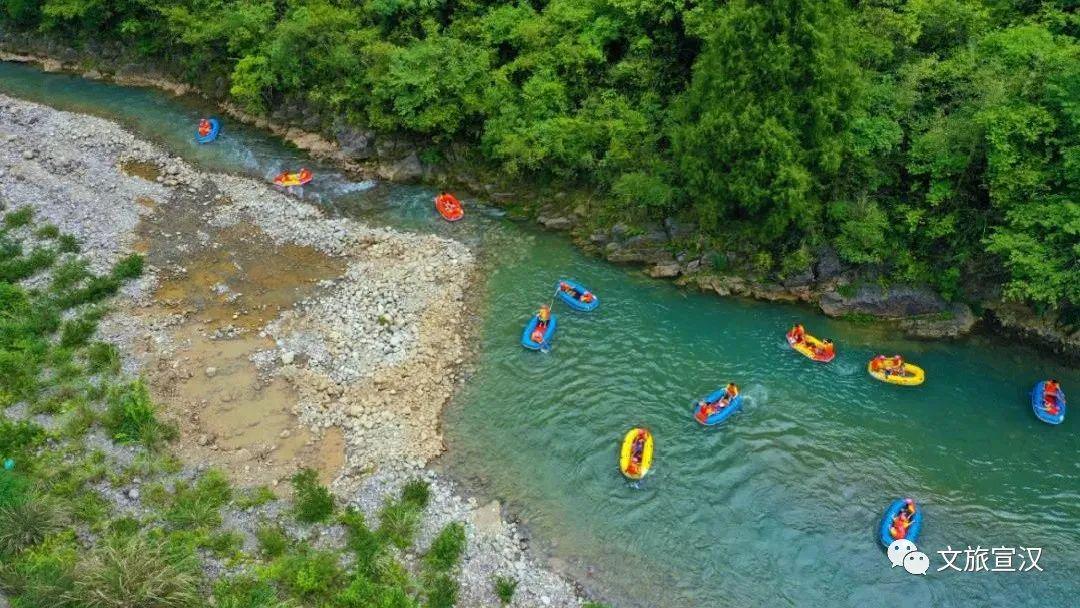 ▲桃溪谷漂流除了漂流桃溪谷的水上乐园也不容错过虽然没有漂流那么刺激但是多种项目，绝对好玩！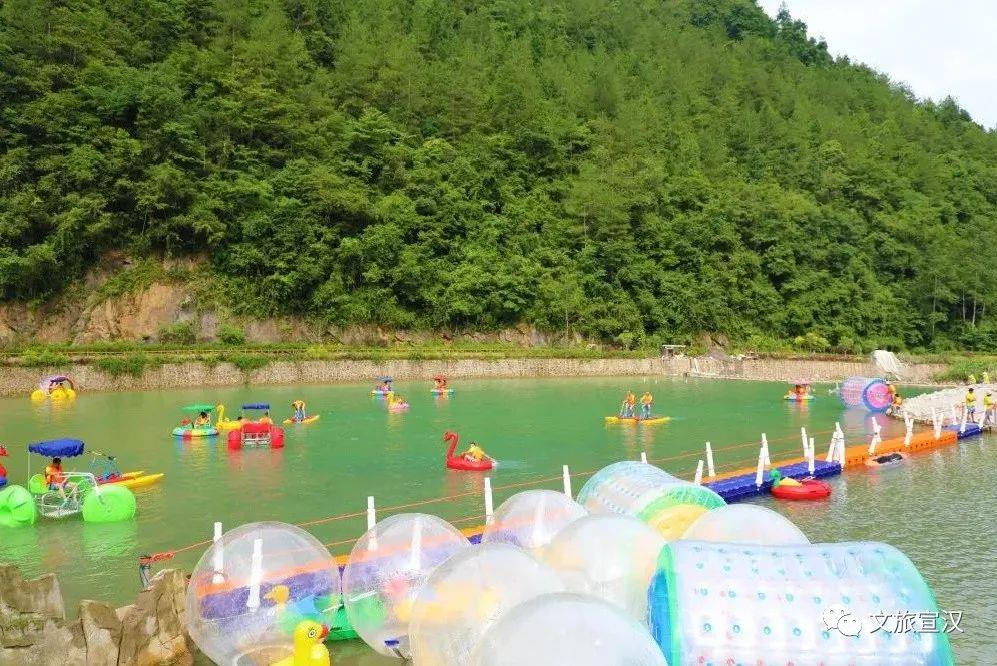 ▲桃溪谷水上乐园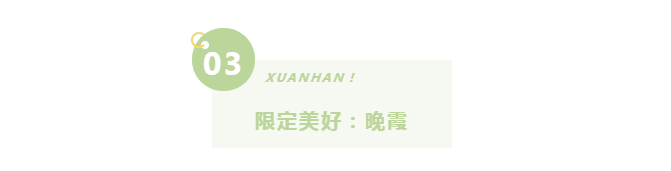 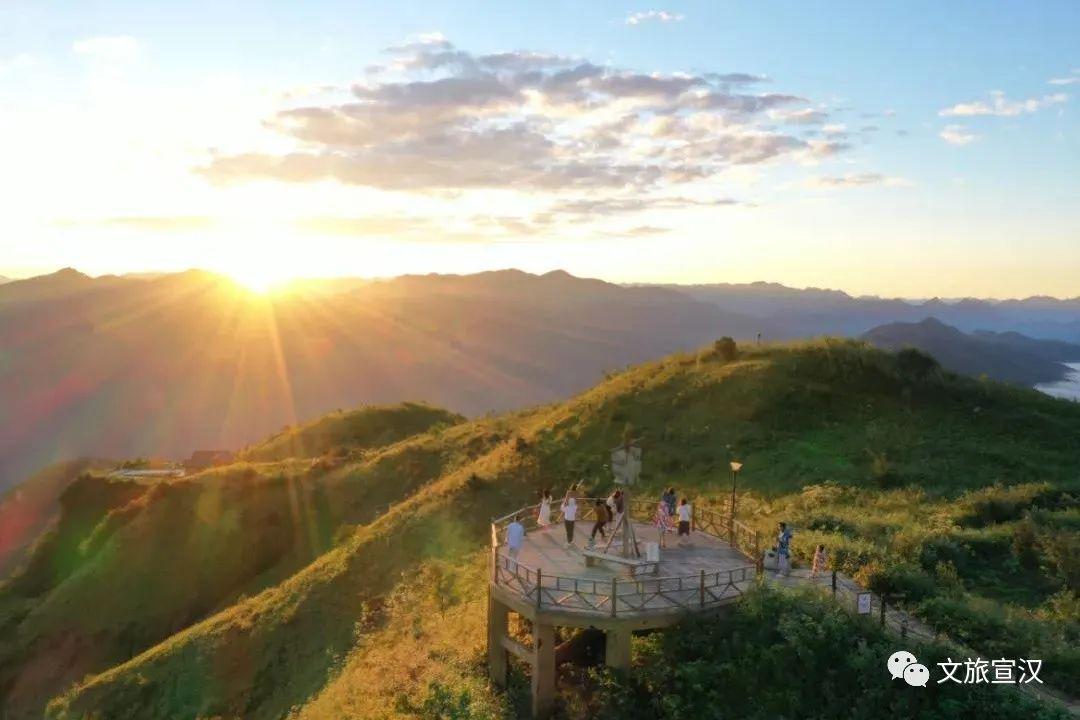 ▲罗盘顶日落不管生活多么匆忙别错过夏日的日落和晚霞温柔的晚霞，会给你满满的治愈感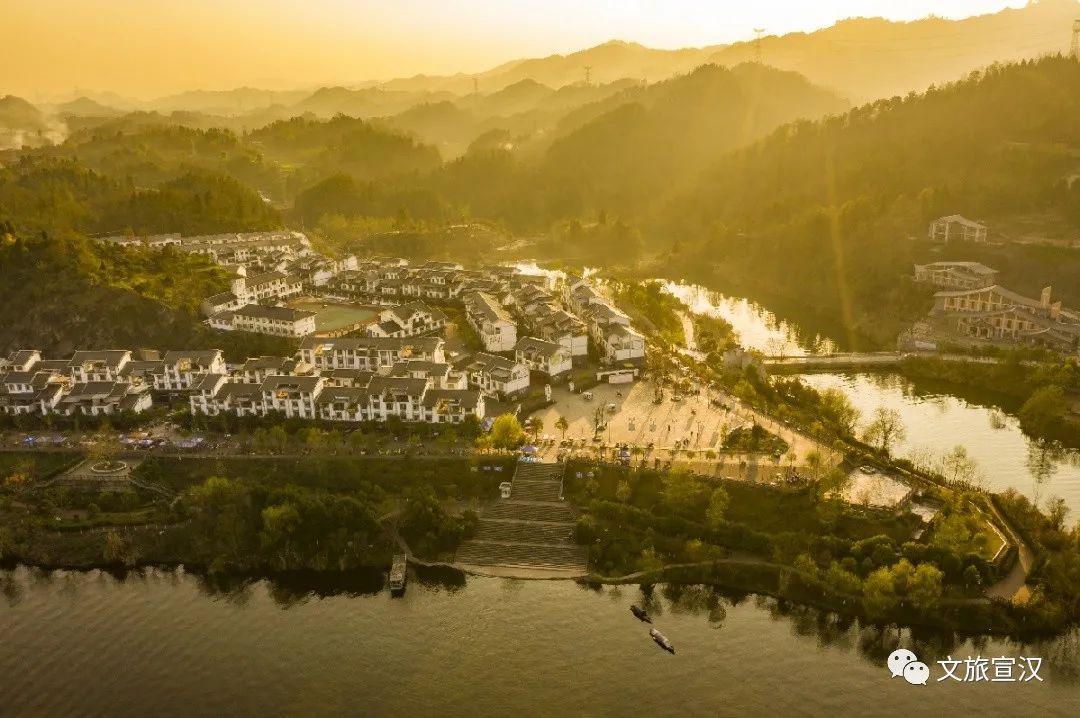 ▲洋烈晚霞疏影横斜，晚霞装饰着天空湖中映照着晚霞如仙女剪下一段彩锦濯洗于湖中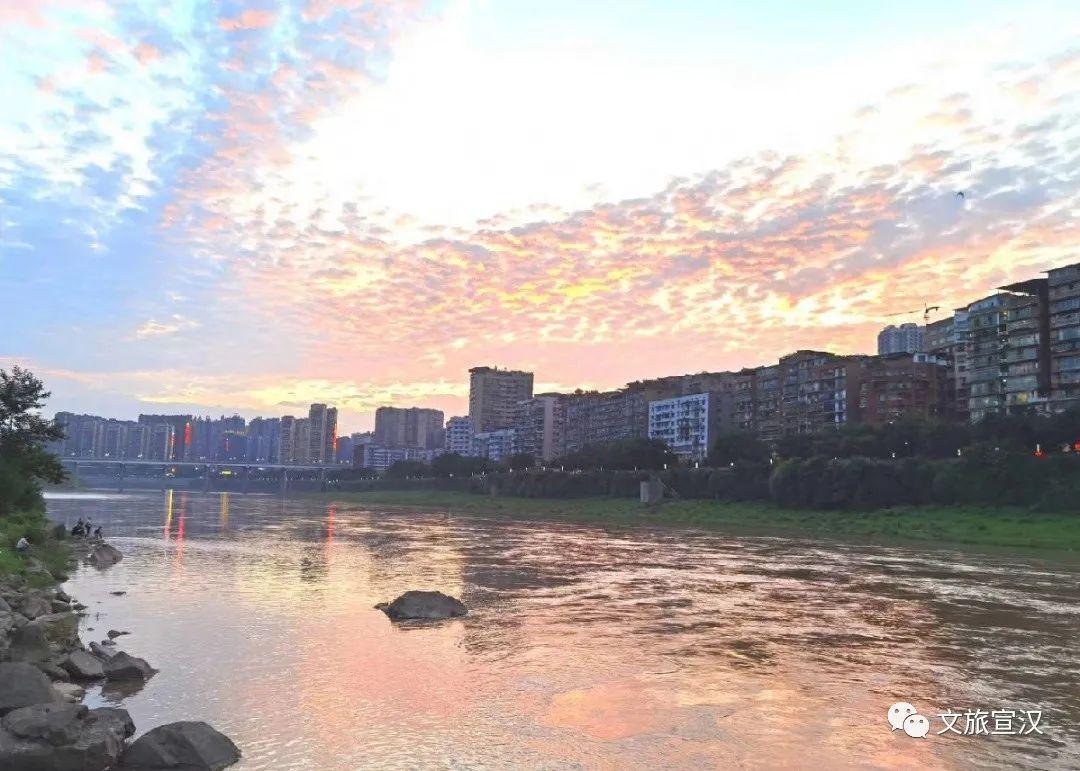 ▲县城夕阳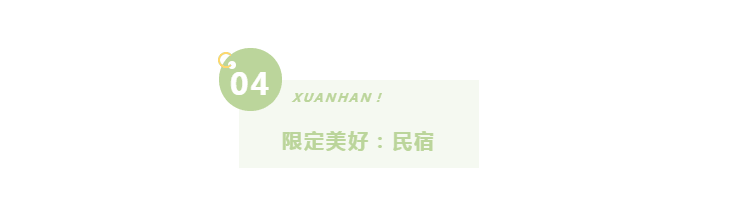 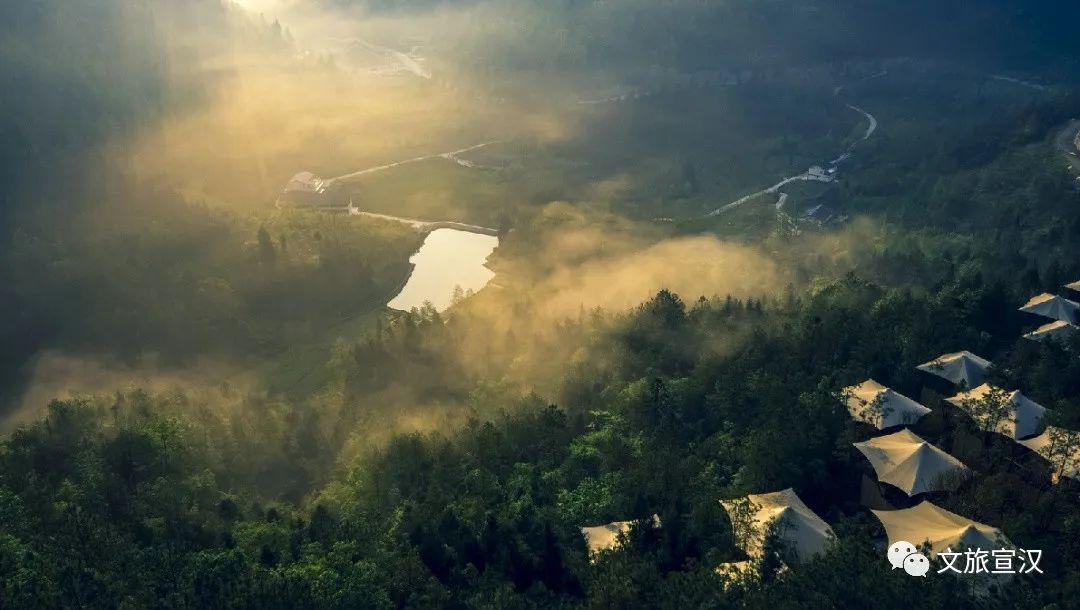 ▲桑树坪树木为宅，空山新雨，依山而居夏日里，一定要去山间住一宿虚度夏日时光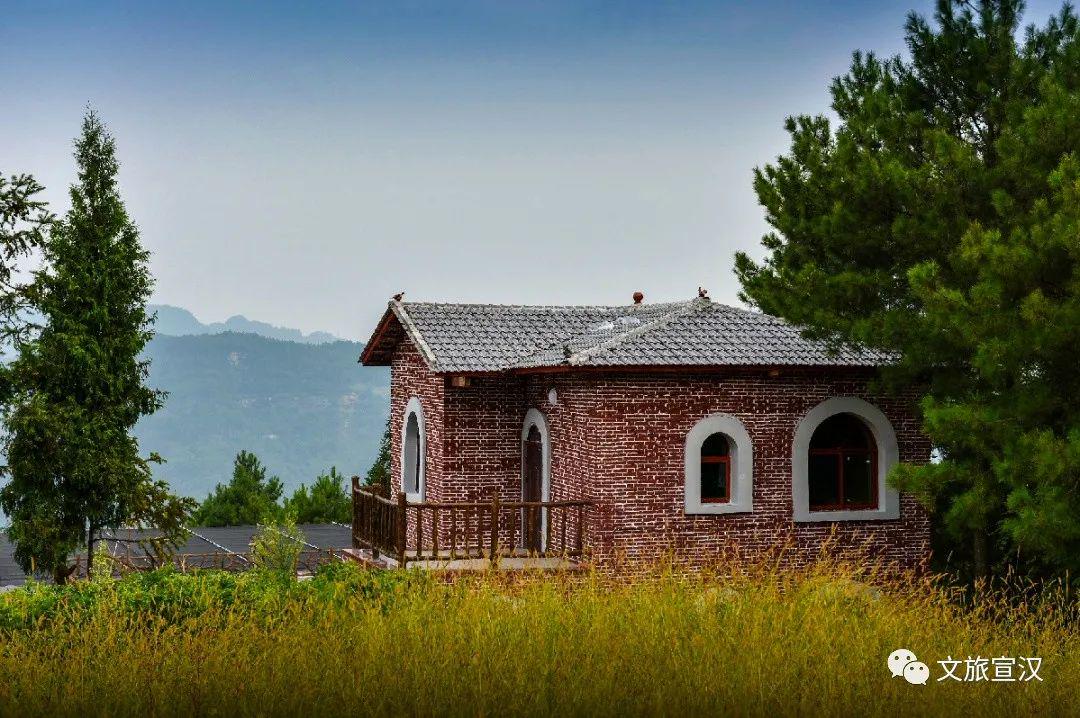 ▲高峰岩清晨，薄雾缭绕当山里的第一道微光照在身上睁开眼，伸个懒腰深吸一口气美好的一天由此开始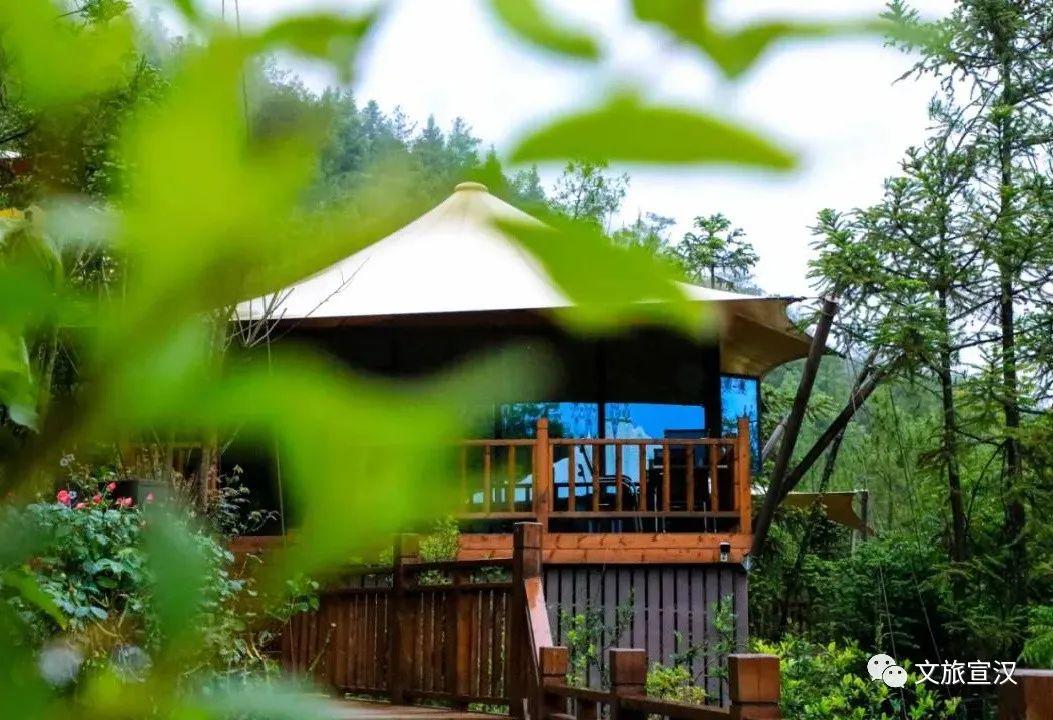 ▲桑树坪玻璃帐篷房夜晚，卸下一身疲惫休憩于渡口风情小镇享受这脱尘出世的静谧将美景刻入记忆不负这一方山水一方人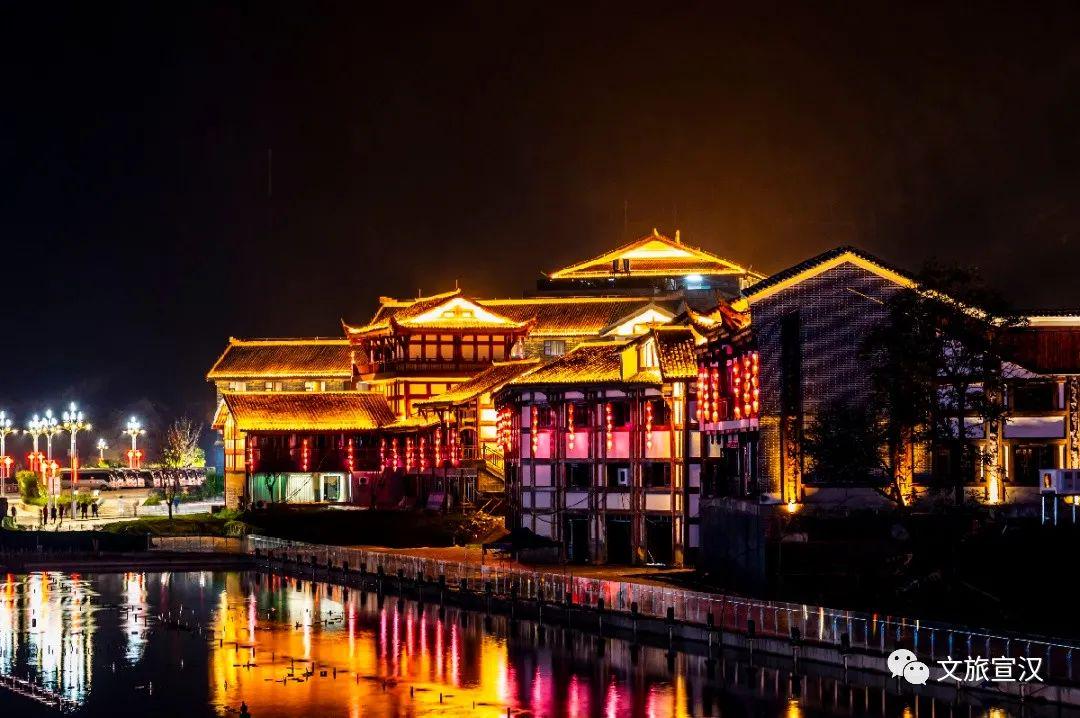 ▲渡口小镇民宿或是住在竹林里，背靠茫茫竹海这样清净的日子即便耳边的声声蝉鸣也不觉得吵闹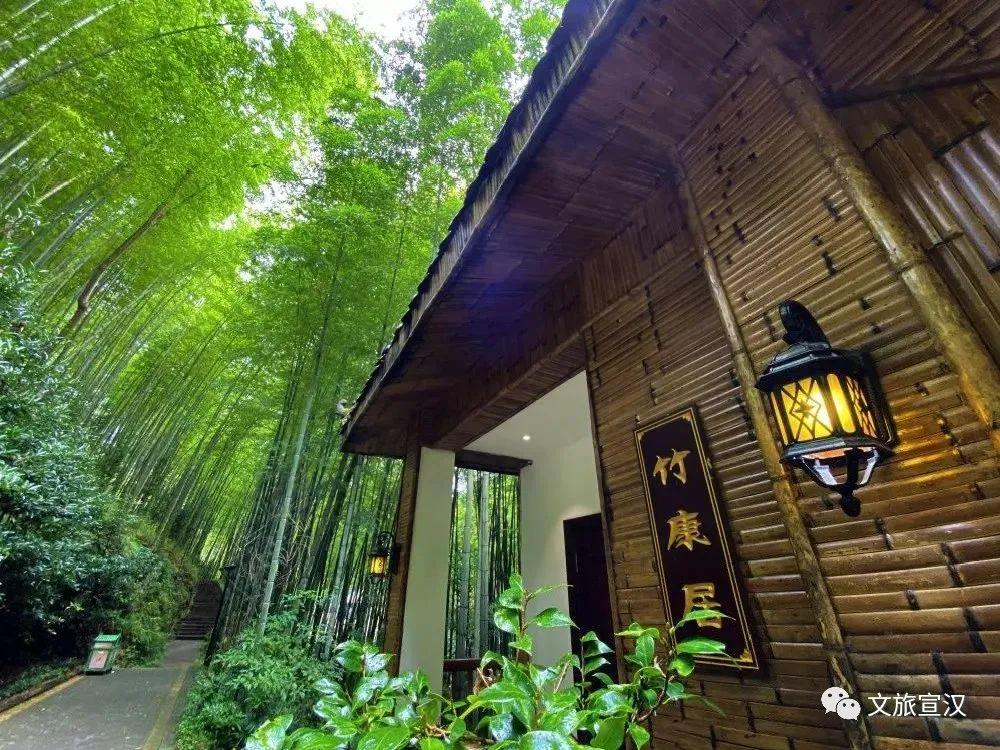 ▲峨城山竹康居在花田间的日子，仿佛回到小时候早早的起来，四处转一转此时，天光微亮绿叶上还透着晶莹的露珠田野里早已出现忙碌的身影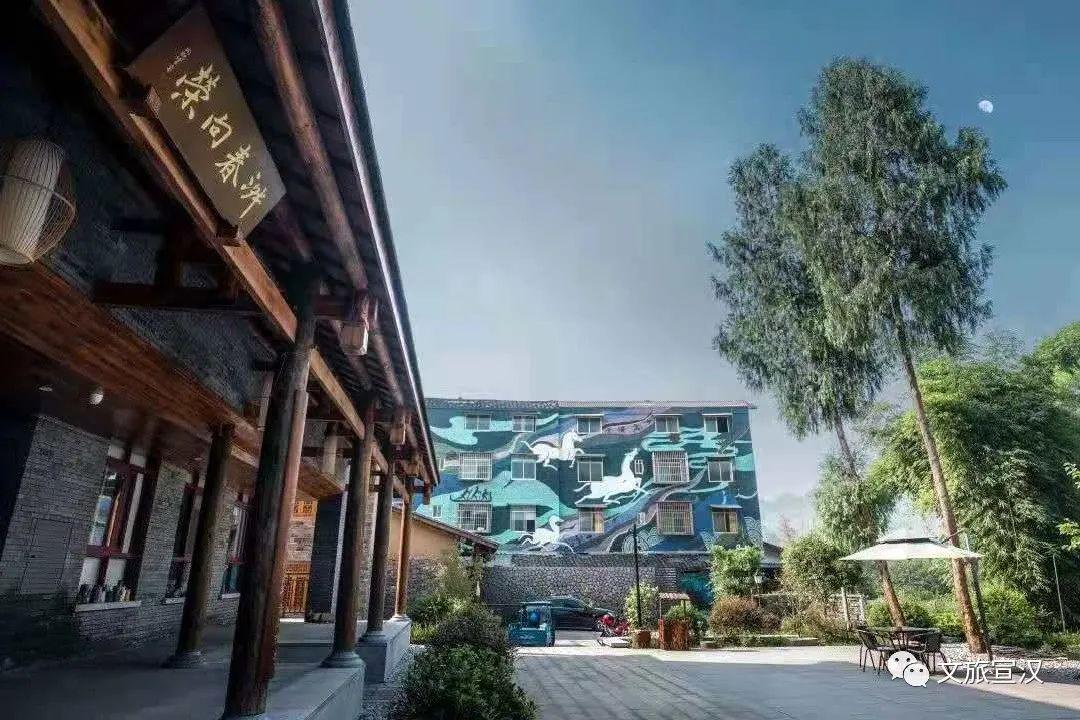 ▲花田间向家院子时下方长，夏日时光。这个夏天，有你最难忘的记忆吗？///////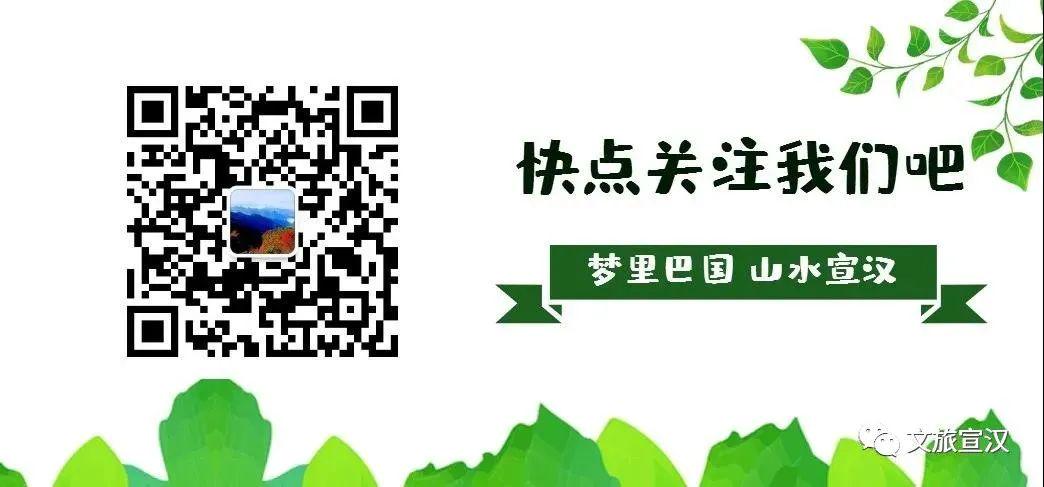 